Тема: Составление таблицы переходов.Общие теоретические положенияТабличный метод структурного синтеза конечных автоматов. Структурный синтез конечных автоматов заключается в выборе типов элементарных автоматов, в составлении функции возбуждения каждого элементарного автомата и функций кодированных выходов заданного автомата. На этапе структурного синтеза выбираем способ кодирования состояний, входных и выходных сигналов автомата, в результате чего составляют кодированные таблицы переходов и выходов. Функции возбуждения элементарных автоматов и функции выходов получаются на основе кодированной таблицы переходов и выходов.Рассмотрим примеры синтеза, которые позволяют сформулировать общий алгоритм структурного синтеза конечных автоматов.Задача. Пусть необходимо синтезировать автомата Мили, заданный совмещенной таблицей переходов и выходов:В качестве элементарных автоматов будем использовать JK-триггера, а в качестве логических элементов – элементы И, ИЛИ, НЕ.A = {a0, a1, a2}; X = {x1, x2}; Y = {y1, y2, y3}. Здесь M + 1 = 3; F = 2, G = 3.1. Перейдем от абстрактного автомата к структурному, для чего определим количество элементов памяти R и число входных L и выходных N каналов:= 2,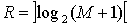 = 1,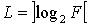 =2.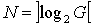 Таким образом необходимо иметь два элементарных автомата Q1 и Q2, один входной канал a и два выходных канала z1 и z2 (каналы a и z называют еще физическими входами и выходами автомата соответственно).2. Закодируем состояния автомата, входные и выходные сигналы совокупностью двоичных сигналов.Таблица кодирования состояний автоматаТаблица кодирования входных сигналовТаблица кодирования выходных сигналовПоскольку автомат имеет 3 состояния, то комбинация состояний элементарных автоматов 11 не используется и является запрещенной (автомат в это состояние никогда не попадет). Здесь и в дальнейшем будем использовать естественное кодирование, когда наборы значений двоичных переменных расписываются в порядке возрастания их номеров. С учетом кодирования перерисуем совмещенную таблицу переходов и выходов абстрактного автомата.3. Построим кодированные таблицы переходов и выходов. Эти таблицы определяют зависимости состояний элементарных автоматов и выходных сигналов в момент времени (t + 1) от значения входного сигнала и внутренних состояний автоматов в предшествующий момент времени t, т.е.: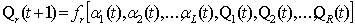 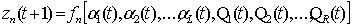 Кодированная таблица переходов и выходов имеет следующий вид:Вопросы для самоконтроля:Дайте определение комбинационного автомата. Приведите примеры и таблицы истинности КА.Реализуйте операции  И, ИЛИ, НЕ на элементах ИЛИ-НЕ,Занесите на карту Карно функцию 5 переменных (a, b, c, d, e).	xj /aia0a1a2x1a1/y1a1/y2a1/y2x2a2/y3a2/y3a0/y1ajQ1Q2a000a101a210xfO1x10x21ygz1z2y100y201y310xj /ai000110001/0001/0101/01110/1010/1000/00tttttt + 1t + 1aO1Q2z1z2O1Q2000000100101010100101011----100101010110101100000111----